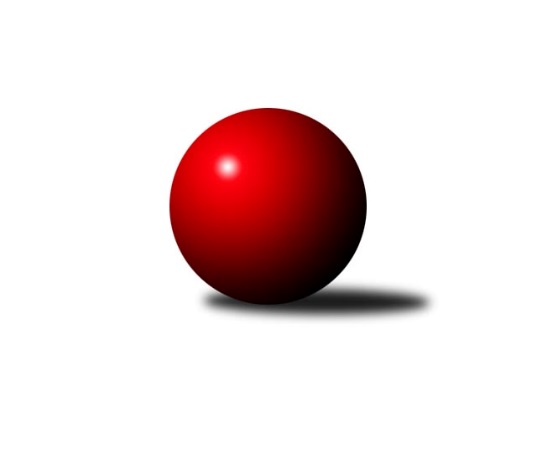 Č.3Ročník 2023/2024	1.10.2023Nejlepšího výkonu v tomto kole: 3422 dosáhlo družstvo: TJ Start Rychnov n. Kn.2. KLM B 2023/2024Výsledky 3. kolaSouhrnný přehled výsledků:KK Blansko 	- TJ Horní Benešov	6:2	3360:3193	15.5:8.5	30.9.VKK Vsetín 	- KC Zlín	4:4	3159:3217	11.0:13.0	30.9.TJ Sokol Chvalíkovice	- HKK Olomouc	6:2	3395:3283	14.0:10.0	30.9.KK Moravská Slávia Brno	- TJ Spartak Přerov	3:5	3409:3412	12.5:11.5	30.9.TJ Sokol Šanov 	- TJ Unie Hlubina	1.5:6.5	3263:3354	9.5:14.5	30.9.TJ Start Rychnov n. Kn.	- KK Slovan Rosice		dohrávka		7.10.Tabulka družstev:	1.	TJ Spartak Přerov	3	3	0	0	17.0 : 7.0 	39.5 : 32.5 	 3476	6	2.	TJ Unie Hlubina	3	3	0	0	16.0 : 8.0 	39.5 : 32.5 	 3295	6	3.	KK Blansko	3	2	0	1	14.0 : 10.0 	38.5 : 33.5 	 3264	4	4.	TJ Sokol Chvalíkovice	3	2	0	1	14.0 : 10.0 	38.0 : 34.0 	 3222	4	5.	KK Moravská Slávia Brno	3	2	0	1	13.0 : 11.0 	36.5 : 35.5 	 3368	4	6.	KC Zlín	3	1	1	1	13.0 : 11.0 	37.0 : 35.0 	 3269	3	7.	TJ Start Rychnov n. Kn.	2	1	0	1	9.5 : 6.5 	24.0 : 24.0 	 3405	2	8.	TJ Sokol Šanov	3	1	0	2	10.5 : 13.5 	33.5 : 38.5 	 3284	2	9.	TJ Horní Benešov	3	1	0	2	8.0 : 16.0 	35.5 : 36.5 	 3336	2	10.	VKK Vsetín	3	0	1	2	10.0 : 14.0 	32.0 : 40.0 	 3248	1	11.	KK Slovan Rosice	2	0	0	2	5.0 : 11.0 	22.5 : 25.5 	 3461	0	12.	HKK Olomouc	3	0	0	3	6.0 : 18.0 	31.5 : 40.5 	 3311	0Podrobné výsledky kola:	 KK Blansko 	3360	6:2	3193	TJ Horní Benešov	Jakub Flek	139 	 149 	 157 	141	586 	 4:0 	 516 	 127	132 	 127	130	Jaromír Hendrych	Miroslav Flek	132 	 154 	 136 	135	557 	 3:1 	 499 	 142	128 	 110	119	Zdeněk Černý	Roman Flek	146 	 153 	 146 	135	580 	 3:1 	 524 	 124	131 	 131	138	Petr Rak	Petr Havíř	143 	 137 	 157 	143	580 	 3:1 	 547 	 128	135 	 139	145	Kamil Kubeša	Boštjan Pen	147 	 120 	 136 	113	516 	 1:3 	 561 	 140	146 	 141	134	Miroslav Petřek ml.	Petr Sehnal	129 	 132 	 135 	145	541 	 1.5:2.5 	 546 	 118	137 	 135	156	Jiří Hendrychrozhodčí: Jan Šmerda, Jindřiška KlimešováNejlepší výkon utkání: 586 - Jakub Flek	 VKK Vsetín 	3159	4:4	3217	KC Zlín	Vlastimil Kancner	117 	 163 	 131 	145	556 	 2:2 	 531 	 136	124 	 139	132	Radek Janás	Milan Bělíček	131 	 136 	 153 	118	538 	 2:2 	 525 	 118	141 	 123	143	Filip Vrzala	Zoltán Bagári	107 	 127 	 113 	130	477 	 0:4 	 580 	 147	147 	 140	146	Bronislav Fojtík	Tomáš Novosad	117 	 137 	 132 	126	512 	 1:3 	 545 	 127	146 	 128	144	Lubomír Matějíček	Tomáš Hambálek	138 	 134 	 138 	139	549 	 4:0 	 523 	 136	131 	 120	136	Radim Abrahám	Libor Vančura	112 	 140 	 154 	121	527 	 2:2 	 513 	 129	128 	 128	128	David Matlachrozhodčí: Petr RiedelNejlepší výkon utkání: 580 - Bronislav Fojtík	 TJ Sokol Chvalíkovice	3395	6:2	3283	HKK Olomouc	Aleš Staněk	136 	 150 	 153 	147	586 	 3:1 	 554 	 147	135 	 129	143	Radek Havran	Jonas Mückstein *1	136 	 136 	 110 	140	522 	 2:2 	 514 	 119	139 	 125	131	Břetislav Sobota	Radek Hendrych	126 	 158 	 145 	151	580 	 3:1 	 510 	 133	124 	 127	126	Kamil Bartoš	Jiří Staněk	148 	 147 	 146 	128	569 	 2:2 	 576 	 152	134 	 136	154	Josef Šrámek	Josef Hendrych	125 	 141 	 127 	137	530 	 0:4 	 616 	 156	163 	 135	162	Michal Albrecht	David Hendrych	153 	 164 	 128 	163	608 	 4:0 	 513 	 119	143 	 112	139	Jiří Baslarrozhodčí:  Vedoucí družstevstřídání: *1 od 84. hodu Otto MücksteinNejlepší výkon utkání: 616 - Michal Albrecht	 KK Moravská Slávia Brno	3409	3:5	3412	TJ Spartak Přerov	Radek Šenkýř	132 	 133 	 147 	133	545 	 2:2 	 552 	 140	129 	 143	140	Jakub Pleban	Petr Málek	129 	 123 	 146 	144	542 	 1.5:2.5 	 550 	 137	115 	 146	152	David Janušík	Pavel Košťál	149 	 148 	 134 	162	593 	 2:2 	 564 	 124	151 	 139	150	Václav Mazur	Stanislav Novák	143 	 166 	 116 	141	566 	 3:1 	 523 	 140	124 	 120	139	Jiří Divila	Pavel Antoš	144 	 150 	 149 	148	591 	 3:1 	 560 	 129	156 	 144	131	Tomáš Kejík	Milan Klika	155 	 133 	 147 	137	572 	 1:3 	 663 	 154	173 	 165	171	Michal Pytlíkrozhodčí: Lea OlšákováNejlepší výkon utkání: 663 - Michal Pytlík	 TJ Sokol Šanov 	3263	1.5:6.5	3354	TJ Unie Hlubina	Milan Volf	126 	 128 	 122 	147	523 	 1.5:2.5 	 550 	 126	151 	 135	138	Martin Marek	Michal Stieranka	120 	 123 	 131 	122	496 	 0:4 	 570 	 145	152 	 146	127	Michal Bezruč	Tomáš Červenka	145 	 145 	 147 	129	566 	 1:3 	 577 	 150	152 	 140	135	Jan Žídek	Jan Zifčák ml.	123 	 138 	 145 	154	560 	 2:2 	 572 	 145	136 	 149	142	Michal Laga	Jiří Konvalinka	151 	 137 	 139 	133	560 	 2:2 	 560 	 133	135 	 145	147	Přemysl Žáček	Petr Mika	145 	 157 	 135 	121	558 	 3:1 	 525 	 131	137 	 124	133	Michal Zatyko *1rozhodčí: Jiří Mikastřídání: *1 od 61. hodu Petr BastaNejlepší výkon utkání: 577 - Jan ŽídekPořadí jednotlivců:	jméno hráče	družstvo	celkem	plné	dorážka	chyby	poměr kuž.	Maximum	1.	Michal Pytlík 	TJ Spartak Přerov	651.00	419.3	231.7	1.0	3/3	(663)	2.	Ivo Fabík 	KK Slovan Rosice	600.00	394.5	205.5	2.0	2/2	(627)	3.	Pavel Košťál 	KK Moravská Slávia Brno	593.25	382.8	210.5	1.3	2/2	(598)	4.	Michal Albrecht 	HKK Olomouc	589.00	378.5	210.5	5.0	2/3	(616)	5.	Adam Palko 	KK Slovan Rosice	588.00	383.0	205.0	0.5	2/2	(592)	6.	Dalibor Matyáš 	KK Slovan Rosice	587.00	384.0	203.0	3.0	2/2	(621)	7.	Martin Čihák 	TJ Start Rychnov n. Kn.	586.00	372.0	214.0	1.5	2/2	(590)	8.	Miroslav Petřek  ml.	TJ Horní Benešov	585.33	385.0	200.3	6.3	3/3	(614)	9.	Tomáš Kejík 	TJ Spartak Přerov	582.00	374.3	207.7	1.7	3/3	(617)	10.	Jakub Flek 	KK Blansko 	581.75	375.3	206.5	1.8	2/2	(586)	11.	Michal Laga 	TJ Unie Hlubina	580.33	377.7	202.7	3.0	3/3	(587)	12.	Kamil Kubeša 	TJ Horní Benešov	580.00	385.0	195.0	3.0	3/3	(609)	13.	Milan Klika 	KK Moravská Slávia Brno	574.75	363.8	211.0	3.3	2/2	(603)	14.	Leoš Vobořil 	KK Slovan Rosice	572.50	369.0	203.5	2.0	2/2	(588)	15.	Václav Mazur 	TJ Spartak Přerov	572.50	374.0	198.5	4.0	2/3	(581)	16.	Tomáš Hrubý 	TJ Start Rychnov n. Kn.	571.00	382.0	189.0	2.5	2/2	(592)	17.	Ladislav Urbánek 	TJ Start Rychnov n. Kn.	570.00	373.5	196.5	3.5	2/2	(584)	18.	Jiří Hendrych 	TJ Horní Benešov	568.33	378.0	190.3	4.3	3/3	(612)	19.	Jiří Divila 	TJ Spartak Přerov	565.33	385.0	180.3	1.7	3/3	(600)	20.	Jakub Pleban 	TJ Spartak Přerov	564.00	370.0	194.0	5.0	2/3	(576)	21.	Milan Bělíček 	VKK Vsetín 	562.50	382.8	179.8	3.8	2/2	(579)	22.	Tomáš Hambálek 	VKK Vsetín 	560.50	359.8	200.8	1.5	2/2	(568)	23.	Bronislav Fojtík 	KC Zlín	560.00	370.7	189.3	3.0	3/3	(580)	24.	Roman Flek 	KK Blansko 	559.50	382.3	177.3	2.8	2/2	(582)	25.	Radek Šenkýř 	KK Moravská Slávia Brno	559.25	374.3	185.0	4.8	2/2	(598)	26.	Jiří Axman 	KK Slovan Rosice	559.00	377.5	181.5	7.0	2/2	(560)	27.	Tomáš Červenka 	TJ Sokol Šanov 	558.25	368.5	189.8	2.8	2/2	(585)	28.	Petr Havíř 	KK Blansko 	557.50	369.0	188.5	5.5	2/2	(580)	29.	Přemysl Žáček 	TJ Unie Hlubina	557.33	362.3	195.0	1.3	3/3	(589)	30.	Vlastimil Kancner 	VKK Vsetín 	557.00	368.0	189.0	6.8	2/2	(587)	31.	Aleš Staněk 	TJ Sokol Chvalíkovice	557.00	369.3	187.8	3.5	2/2	(586)	32.	Radek Janás 	KC Zlín	556.00	367.0	189.0	2.0	3/3	(574)	33.	Jan Žídek 	TJ Unie Hlubina	555.33	367.0	188.3	2.3	3/3	(577)	34.	Josef Šrámek 	HKK Olomouc	555.00	372.0	183.0	5.0	2/3	(576)	35.	Jiří Konvalinka 	TJ Sokol Šanov 	554.75	362.5	192.3	3.5	2/2	(589)	36.	Kamil Ondroušek 	KK Slovan Rosice	554.50	375.0	179.5	10.5	2/2	(559)	37.	David Hendrych 	TJ Sokol Chvalíkovice	553.00	371.8	181.3	3.0	2/2	(608)	38.	Petr Málek 	KK Moravská Slávia Brno	552.75	364.0	188.8	3.3	2/2	(579)	39.	David Janušík 	TJ Spartak Přerov	552.67	381.7	171.0	5.3	3/3	(570)	40.	Jan Zifčák  ml.	TJ Sokol Šanov 	552.50	367.0	185.5	4.5	2/2	(562)	41.	Petr Mika 	TJ Sokol Šanov 	552.00	385.5	166.5	4.5	2/2	(596)	42.	Martin Marek 	TJ Unie Hlubina	551.33	372.7	178.7	2.7	3/3	(591)	43.	David Matlach 	KC Zlín	550.67	360.0	190.7	3.0	3/3	(590)	44.	Břetislav Sobota 	HKK Olomouc	550.00	362.3	187.7	3.0	3/3	(590)	45.	Kamil Bartoš 	HKK Olomouc	549.33	369.7	179.7	5.3	3/3	(583)	46.	Jiří Baslar 	HKK Olomouc	548.67	366.7	182.0	3.0	3/3	(569)	47.	Libor Vančura 	VKK Vsetín 	548.50	358.3	190.3	3.5	2/2	(573)	48.	Radim Abrahám 	KC Zlín	545.50	357.0	188.5	4.0	2/3	(568)	49.	Roman Kindl 	TJ Start Rychnov n. Kn.	545.50	367.5	178.0	8.0	2/2	(565)	50.	Petr Sehnal 	KK Blansko 	545.25	360.5	184.8	7.0	2/2	(547)	51.	Filip Vrzala 	KC Zlín	545.00	367.0	178.0	7.0	2/3	(565)	52.	Radek Havran 	HKK Olomouc	543.67	365.3	178.3	3.0	3/3	(554)	53.	Stanislav Novák 	KK Moravská Slávia Brno	543.25	365.8	177.5	5.5	2/2	(566)	54.	Zdeněk Černý 	TJ Horní Benešov	541.33	375.3	166.0	8.0	3/3	(570)	55.	Radek Hendrych 	TJ Sokol Chvalíkovice	541.25	374.8	166.5	5.3	2/2	(580)	56.	Jaroslav Šmejda 	TJ Start Rychnov n. Kn.	540.50	366.5	174.0	7.0	2/2	(548)	57.	Jiří Staněk 	TJ Sokol Chvalíkovice	538.00	360.3	177.8	4.0	2/2	(589)	58.	Lubomír Matějíček 	KC Zlín	538.00	364.3	173.7	6.3	3/3	(545)	59.	Josef Hendrych 	TJ Sokol Chvalíkovice	535.25	372.8	162.5	5.0	2/2	(538)	60.	Marian Hošek 	HKK Olomouc	535.00	360.5	174.5	6.5	2/3	(537)	61.	Petr Rak 	TJ Horní Benešov	529.00	369.3	159.7	6.3	3/3	(537)	62.	Michal Stieranka 	TJ Sokol Šanov 	527.25	370.0	157.3	9.8	2/2	(548)	63.	Otakar Lukáč 	KK Blansko 	525.50	362.5	163.0	9.0	2/2	(555)	64.	Boštjan Pen 	KK Blansko 	516.75	353.3	163.5	8.8	2/2	(539)	65.	Otto Mückstein 	TJ Sokol Chvalíkovice	505.00	348.5	156.5	8.0	2/2	(551)		Jakub Seniura 	TJ Start Rychnov n. Kn.	628.00	392.0	236.0	3.0	1/2	(628)		Michal Bezruč 	TJ Unie Hlubina	570.00	393.0	177.0	2.0	1/3	(570)		Pavel Antoš 	KK Moravská Slávia Brno	561.50	369.5	192.0	1.0	1/2	(591)		Miroslav Flek 	KK Blansko 	557.00	394.0	163.0	7.0	1/2	(557)		Vojtěch Šípek 	TJ Start Rychnov n. Kn.	555.00	381.0	174.0	3.0	1/2	(555)		Petr Basta 	TJ Unie Hlubina	554.00	369.0	185.0	2.0	1/3	(554)		Martin Bilíček 	TJ Horní Benešov	547.00	363.0	184.0	5.0	1/3	(547)		Jaroslav Klimentík 	TJ Sokol Šanov 	547.00	383.0	164.0	13.0	1/2	(547)		Jindřich Kolařík 	KC Zlín	545.00	370.0	175.0	6.0	1/3	(545)		Daniel Bělíček 	VKK Vsetín 	535.00	342.0	193.0	8.0	1/2	(535)		Milan Volf 	TJ Sokol Šanov 	530.50	379.0	151.5	8.0	1/2	(538)		Jaromír Hendrych 	TJ Horní Benešov	516.00	352.0	164.0	7.0	1/3	(516)		Pavel Marek 	TJ Unie Hlubina	515.00	353.0	162.0	8.0	1/3	(515)		Vojtěch Hrňa 	VKK Vsetín 	505.00	369.0	136.0	12.0	1/2	(505)		Tomáš Novosad 	VKK Vsetín 	502.50	341.0	161.5	9.0	1/2	(512)		Zoltán Bagári 	VKK Vsetín 	496.00	359.0	137.0	8.5	1/2	(515)Sportovně technické informace:Starty náhradníků:registrační číslo	jméno a příjmení 	datum startu 	družstvo	číslo startu6327	Miroslav Flek	30.09.2023	KK Blansko 	2x
Hráči dopsaní na soupisku:registrační číslo	jméno a příjmení 	datum startu 	družstvo	Program dalšího kola:4. kolo7.10.2023	so	10:00	TJ Start Rychnov n. Kn. - KK Slovan Rosice (dohrávka z 3. kola)	14.10.2023	so	10:00	HKK Olomouc - TJ Sokol Šanov 	14.10.2023	so	11:30	TJ Spartak Přerov - TJ Start Rychnov n. Kn.	14.10.2023	so	13:00	KC Zlín - KK Blansko 	14.10.2023	so	13:30	TJ Horní Benešov - KK Moravská Slávia Brno	14.10.2023	so	15:00	TJ Unie Hlubina - VKK Vsetín 	14.10.2023	so	16:00	KK Slovan Rosice - TJ Sokol Chvalíkovice	Nejlepší šestka kola - absolutněNejlepší šestka kola - absolutněNejlepší šestka kola - absolutněNejlepší šestka kola - absolutněNejlepší šestka kola - dle průměru kuželenNejlepší šestka kola - dle průměru kuželenNejlepší šestka kola - dle průměru kuželenNejlepší šestka kola - dle průměru kuželenNejlepší šestka kola - dle průměru kuželenPočetJménoNázev týmuVýkonPočetJménoNázev týmuPrůměr (%)Výkon3xMichal PytlíkPřerov6633xMichal PytlíkPřerov117.556631xMichal AlbrechtHKK Olomouc6161xMichal AlbrechtHKK Olomouc112.216161xDavid HendrychChvalíkovice6081xDavid HendrychChvalíkovice110.766081xAdam PalkoRosice5971xBronislav FojtíkZlín107.355802xIvo FabíkRosice5971xAleš StaněkChvalíkovice106.755862xPavel KošťálMS Brno5931xJakub FlekBlansko105.96586